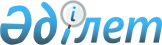 "Мұрағаттық анықтамалар беру" электрондық мемлекеттік қызмет көрсету регламентін бекіту туралы
					
			Күшін жойған
			
			
		
					Қызылорда облысы әкімдігінің 2011 жылғы 22 желтоқсандағы N 243 қаулысы. Қызылорда облысының Әділет департаментінде 2011 жылы 30 желтоқсанда N 4284 тіркелді. Күші жойылды - Қызылорда облысы әкімдігінің 2012 жылғы 06 тамыздағы N 524 қаулысымен      Ескерту. Күші жойылды - Қызылорда облысы әкімдігінің 2012.08.06  N 524 қаулысымен.      РҚАО ескертпесі:

      Мәтінде авторлық орфография және пунктуация сақталған.

      Қазақстан Республикасының "Әкімшілік рәсімдер туралы" 2000 жылғы 27 қарашадағы және "Қазақстан Республикасындағы жергілікті мемлекеттік басқару және өзін-өзі басқару туралы" 2001 жылғы 23 қаңтардағы Заңдарына сәйкес Қызылорда облысының әкімдігі ҚАУЛЫ ЕТЕДІ:



      1. Қоса беріліп отырған "Мұрағаттық анықтамалар беру" электрондық мемлекеттік қызмет көрсету регламенті бекітілсін.



      2. Осы қаулының орындалуына бақылау жасау облыс әкімінің орынбасары Р. Нұртаевқа жүктелсін.



      3. Осы қаулы алғаш ресми жарияланған күнінен бастап қолданысқа енгізіледі.      Қызылорда облысының әкімі                       Б. Қуандықов      Қызылорда облысы әкімдігінің

      2011 жылғы "22" желтоқсандағы

      N 243 қаулысымен бекітілген        

"Мұрағаттық анықтамалар беру" электрондық мемлекеттік қызметінің регламенті        

1. Жалпы ережелер

      1. Мемлекеттік қызмет "Қызылорда облысының мұрағаттар мен құжаттама басқармасы" мемлекеттік мекемесімен, мекен-жайы: Ы.Жахаев көшесі, 76, интернет-ресурс: www.e-kyzylorda.kz, сол сияқты атауы мен мекен-жайлары осы "Мұрағаттық анықтамалар беру" мемлекеттік қызмет көрсету регламентінің (бұдан әрі – Регламент) 1-қосымшасында көрсетілген мұрағаттық мекемелермен көрсетіледі. Баламалы түрде осы регламенттің 2-қосымшасына сәйкес халыққа қызмет көрсету орталықтары арқылы, сонымен бірге "электрондық үкімет" порталы арқылы көрсетіледі: www.e-gov.kz (одан әрі - портал) көрсетіледі.



      2. Электрондық мемлекеттік қызмет Қазақстан Республикасы Үкіметінің 2009 жылдың 30 желтоқсандағы N 2315 қаулысымен бекітілген "Мұрағаттық анықтамалар беру" мемлекеттік қызметінің стандарты негізінде көрсетіледі.



      3. Электрондық мемлекеттік қызметінің автоматтандырылу дәрежесі – ішінара автоматтандырылған (медиа-алшақтықты қамтымайтын электрондық мемлекеттік қызмет).



      4. Электрондық мемлекеттік қызмет көрсету түрі: транзакциялық қызмет.



      5. Осы Регламентте пайдаланылатын ұғымдар мен қысқартулар:

      1) "электрондық үкімет" веб-порталы (бұдан әрі –ЭҮП) - нормативтік құқықтық базаны қоса, барлық шоғырланған үкіметтік ақпараттарға және электрондық мемлекеттік қызметтерге, бірыңғай колжетімділікті ұсынатын ақпараттық жүйе;

      2) "Заңды/жеке тұлғалар" мемлекеттік деректер қоры (бұдан әрі – ЗТ/ЖТ МДҚ) – ақпараттық-бағдарламалық кешенді қолдана отырып, ақпаратты автоматты жинақтау, сақтау және өңдеуге арналған ақпараттық жүйе;

      3) мемлекеттік мекеме (бұдан әрі – ММ) – Қызылорда облысының мұрағаттар мен құжаттама басқармасы, облыстық мемлекеттік, қала және аудан мұрағаттары;



      4) жеке сәйкестендіру нөмірі (бұдан әрі – ЖСН) – жеке тұлға, оның ішінде жеке кәсіпкерлік түрінде өзінің қызметін жүзеге асыратын жеке кәсіпкер үшін қалыптастырылатын бірегей нөмір;

      5) Халыққа қызмет көрсету орталығының ықпалдастырылған ақпараттық жүйесі (бұдан әрі – ХҚКО ЫАЖ) - Қазақстан Республикасының халыққа қызмет көрсету орталығы, сондай-ақ мемлекеттік органдар арқылы халыққа (жеке және заңды тұлғаларға) қызмет көрсету процессін автоматтандыру үшін арналған ақпараттық жүйе;

      6) ақпараттық жүйе (бұдан әрі - АЖ) – ақпараттық бағдарламалық кешенді қолдану арқылы ақпаратты сақтау, өңдеу, іздеу, тарату жіберу және ұсыну үшін арналған жүйе;

      7) медиа-алшақтық – құжаттарды электрондық нысаннан қағаз немесе керісінше нысанға өзгерту қажет кезінде қызметтерді көрсету барысында қағаз және электрондық құжат айналымының кезектесуі;

      8) Жергілікті атқарушы орган (бұдан әрі – ЖАО) - тиісті аумақта жергілікті мемлекеттік басқару және өзін-өзі басқаруды өз құзыретінің шегінде облыс, республикалық және астаналық мағынадағы қалалар, аудан (облыстық мағынадағы қалалар) әкімінің басқаруымен, жүзеге асырылатын алқалы атқарушы орган;

      9) тұтынушы – электрондық мемлекеттік қызмет көрсетілетін жеке тұлға;

      10) Қазақстан Республикасының "электрондық үкімет" шлюзінің қосалқы жүйесі ретіндегі аймақтық шлюз, (бұдан әрі – ЭҮАШ) - "е-үкімет" және ЖАО инфрақұрылымының интеграциясын қамтамасыз ететін ақпараттық жүйе ("электрондық үкімет" шлюзі арқылы мемлекеттік ақпараттық ресурстарына жергілікті атқару органдардың кіруге рұқсат механизмдерін беру, сонымен қатар азаматтар мен бизнес-құрылымдарына аймақтық мәртебеде электрондық қызмет көрсету);

      11) ақпаратты криптографиялық қорғау құралдары (бұдан әрі - АКҚҚ) – Оның мағынасын жасыру не/немесе түпнұсқаладыруды қамтамасыз ету (түпнұсқаландыру деп ақпараттың түпнұсқа екенін анықтау түсініледі және алынған ақпарат бұрмаланбай берілді дегенді білдіреді) мақсатында ақпаратты қайта құрудың алгоритмдері мен әдістері;

      12) функционалдық құрылымдық бірліктер (бұдан әрі - ФҚБ) – электрондық мемлекеттік қызмет көрсету процесіне қатысатын мемлекеттік органдардың, мемлекеттік мекемелердің және өзге де ұйымдардың құрылымдық бөлімшелерінің тізбесі;

      13) транзакциялық қызмет – пайдаланушыларға электрондық цифрлық қолтаңбаны пайдалана отырып, өзара ақпарат алмасуды талап ететін электрондық ақпараттық ресурстарды беру жөніндегі қызмет;

      14) уәкілетті орган – электронды мемлекеттік қызмет көрсететін мемлекеттік мекеме;

      15) халыққа қызмет көрсету орталығы (бұдан әрі - ХҚКО) – республикалық мемлекеттік кәсіп орын, "бір терезе" принципі бойынша өтініштерді қабылдау және құжаттарды беру бойынша жеке және заңды тұлғаларға мемлекеттік қызмет ұсынуды ұйымдастырады;

      16) "электрондық үкіметтің" шлюзі (бұдан әрі - ЭҮШ) – электрондық қызметтерді жүзеге асыру шеңберінде "электрондық үкімет" ақпараттық жүйелерді интеграциялауға арналған ақпараттық жүйе;

      17) электронды цифрлы қолтаңба (бұдан әрі - ЭЦҚ) – электрондық цифрлы қол құралдарымен құралған және электрондық құжаттың растығын, мазмұнының өзгермегенін растайтын электрондық цифрлы белгілер жиынтығы;

      18) электрондық мемлекеттік қызметтер – ақпараттық технологияларды пайдалану арқылы электрондық нысанда көрсетілетін мемлекеттік қызметтер;

      19) электрондық құжат – ақпарат электрондық цифрлық нысанда берілген және электрондық цифрлық қолтаңба арқылы куәландырылған құжат.        

2. Электрондық мемлекеттік қызмет көрсету тәртібінің талаптары

      6. Осы Регламенттің 4-қосымшасына (1-сурет) сәйкес ішінара автоматтандырылған электрондық қызметті көрсететін кезде ММ-нің адымдық әрекеттері мен шешімдері:

      1) Тұтынушы электрондық қызметті қолдану үшін ММ-ге өзінің жеке құжаты мен арызының түпнұсқасымен келуі тиіс. Тиісті құжаттар тізімі осы Регламенттің 9-тармағында сипатталған;

      2) 1-үдеріс - тұтынушы арызы және жеке құжаттарының дұрыстығын ММ қызметкерінің тексеруі;

      3) 2-үдеріс - ММ қызметкерінің тұтынушының деректерінде кемшіліктердің болуына және ММ-де мұрағаттық құжаттардың болмауына байланысты сұралып отырған электрондық мемлекеттік қызмет көрсетуден бас тарту туралы ауызша хабарлау;

      4) 3-үдеріс - ММ қызметкерінің тұтынушы деректерін ЖАО АЖ енгізу;

      5) 4-үдеріс – ЗТ/ЖТ МДҚ – дан тексеру сұранысы арқылы тұтынушының құжаттарын және өтініштің дұрыстығын ММ қызметкерінің тексеруі;

      6) 5-үдеріс – сұранысқа байланысты деректердің ЗТ/ЖТ МДҚ-да болмауы туралы хабарламаны әзірлеу; тұтынушының жеке куәлігінің немесе сенімді тұлғасының өкілдігін куәландыратын құжатының түпнұсқасы болған жағдайда жеке/заңды тұлға туралы мәліметтерді ММ қызметкерінің енгізуі;

      7) 6-үдеріс – ЖАО АЖ-гі талаптарға сәйкес тұтынушының тиісті арызы мен жеке құжаттарын ММ қызметкерінің сканер арқылы өткізіп, тіркеуі;

      8) 7-үдеріс – тұтынушының арызын ММ қызметкерінің тіркеуі;

      9) 8-үдеріс – электрондық мемлекеттік қызмет көрсетудегі тұтынушының өтініші толтырылған нысанына ММ қызметкерінің ЭЦҚ арқылы қол қоюы;

      10) 1-шарт – Тұтынушының АКҚҚ арқылы және куәландыратын орталықтың ақпараттық жүйесін қолдана отырып, ММ қызметкерінің ЭЦҚ-ң дұрыстығын және тіркеу куәлігінің жарамдылық мерзімін тексеруі;

      11) 9-үдеріс – ММ қызметкерінің ЭЦҚ түпнұсқалылығының расталмауына байланысты қол қоюдан бас тарту туралы хабарламаны дайындауы;

      12) 10-үдеріс – ММ қызметкерінің электрондық қызмет көрсетуде ЭЦҚ арқылы толтырылған мәтінге қол қоюы (енгізілген деректер мен сканерленген құжаттар);

      13) 11-үдеріс – электрондық мемлекеттік қызмет көрсетудегі тұтынушының сұраныс жағдайын ЖАО АЖ–нен ХҚКО ЫАЖ–не автоматты түрде көшіру;

      14) 12-үдеріс - ММ қызметкерінің тұтынушы арызын ЖАО АЖ-де 15 күннен 30 күнге дейін ()он бес күнтізбелік күнде өңдеу;

      15) 13-үдеріс - тұтынушының сұранысына сәйкес электрондық мемлекеттік қызмет көрсетудің нәтижесін (Қазақстан Республикасының заңнамасында белгіленген тәртіппен рәсімделген қағаз тасығыштағы құжаттың түрі) қалыптастыру. Электронды құжат ММ АҚҚ арқылы орындалады;

      16) 14-үдеріс – ЖАО АЖ–нен ХҚКО ЫАЖ–не сұраныстың орындалудағы жағдайын автоматты түрде жіберу;

      17) 15-үдеріс – ММ қызметкерінің ЖАО АЖ–де қалыптастырылған шығыс құжатын тұтынушыға қолма–қол немесе электрондық почта арқылы жіберуі;



      7. Осы Регламенттің 4-қосымшасына (2-сурет) сәйкес, ХҚКО арқылы ішінара автоматтандырылған электрондық мемлекеттік қызмет көрсетудегі ММ-нің адымдық әрекеттер мен шешімдері:

      1) тұтынушы электрондық мемлекеттік қызметті қолдану үшін ХҚКО-на өз арызы және қажетті құжаттардың түпнұсқаларымен баруы керек. Тиісті құжаттар тізімі осы Регламенттің 9-тармағында сипатталған;

      2) 1-үдеріс – ХҚКО қызметкерінің тұтынушының өтініші мен жеке құжаттар түпнұсқалығы мен дұрыстығын тексеру барысы;

      3) 2-үдеріс - ХҚКО қызметкерінің тұтынушының арызында немесе құжаттарында кемшіліктердің болуына байланысты сұралып отырған электрондық мемлекеттік қызметтен бас тарту туралы ауызша хабарлау;

      4) 3-үдеріс – тұтынушының арызын ХҚКО қызметкерінің ХҚКО ЫАЖ-де тіркеуі;

      5) 4-үдеріс – ЖТ МДҚ/ЗТ МДҚ – дан тексеру сұранысы арқылы тұтынушының құжаттарын және өтініштің дұрыстығын ММ қызметкерінің тексеруі;

      6) 5-үдеріс – сұранысқа байланысты деректердің ЗТ/ЖТ МДҚ-да болмауы туралы хабарламаны әзірлеу; тұтынушының жеке куәлігінің немесе сенімді тұлғасының өкілдігін куәландыратын құжатының түпнұсқасы болған жағдайда жеке/заңды тұлға туралы мәліметтерді ММ қызметкерінің енгізуі;

      7) 6-үдеріс – ХҚКО ЫАЖ-де талаптарға сәйкес тұтынушының тиісті арызы мен жеке құжаттарын ХҚКО қызметкерінің сканерлеу;

      8) 7-үдеріс – тұтынушының арызын ХҚКО қызметкерінің тіркеуі, тіркелген туралы тұтынушыға хабарлау;

      9) 8-үдеріс – электрондық мемлекеттік қызмет көрсетудегі тұтынушының өтінішін толтырылған нысанына ХҚКО қызметкерінің ЭЦҚ арқылы қол қоюы;

      10) 1-шарт – тұтынушының АКҚҚ арқылы және куәландыратын орталықтың ақпараттық жүйесін қолдана отырып, ХҚКО қызметкерінің ЭЦҚ-ң дұрыстығын және тіркеу куәлігінің жарамдылық мерзімін тексеруі;

      11) 9-үдеріс – ХҚКО қызметкерінің ЭЦҚ түпнұсқалылығының расталмауына байланысты қол қоюдан бас тарту туралы хабарламаны әзірлеу;

      12) 10-үдеріс – ХҚКО қызметкерінің электрондық қызмет көрсетуде ЭЦҚ арқылы толтырылған мәтінге қол қоюы (енгізілген деректер мен сканерленген құжаттар);

      13) 11-үдеріс – электрондық мемлекеттік қызмет көрсетудегі тұтынушының сұраныс жағдайын ХҚКО ЫАЖ–нен ЖАО АЖ–не автоматты түрде көшіруі;

      14) 12-үдеріс - ММ қызметкерінің тұтынушы арызын ЖАО АЖ-де он бес күнтізбелік күнде өңдеу;

      15) 13-үдеріс - тұтынушының сұранысына сәйкес электрондық мемлекеттік қызмет көрсетудің нәтижесін (Қазақстан Республикасының заңнамасында белгіленген тәртіппен рәсімделген қағаз тасығыштағы құжаттың түрі) қалыптастыру. Электронды құжат ММ АҚҚ арқылы орындалады.

      16) 14-үдеріс – ММ қызметкерінің ЖАО АЖ–нен ЫАЖ–не сұраныстың орындалудағы жағдайын автоматты түрде жіберуі;

      17) 15-үдеріс – ХҚКО қызметкерінің ЖАО АЖ–де қалыптастырылған шығыс құжатын тұтынушыға қолма–қол немесе электрондық почта арқылы жіберуі.



      8. Осы Регламенттің 4-қосымшасына (3-сурет) сәйкес, "электрондық үкімет" порталы арқылы ішінара автоматтандырылған электрондық мемлекеттік қызмет көрсетудегі ММ-нің адымдық әрекеттер мен шешімдері:

      1) тұтынушы ЖСН/БИН арқылы ЭҮП тіркеуден өтуі керек (ЭҮП-ға тіркелмеген тұтынушылар үшін жүзеге асырылады);

      2) тұтынушыға "Электрондық құжат және электрондық цифрлік қолтаңба туралы" 2003 жылғы 7-қаңтардағы Қазақстан Республикасының Заңына сәйкес КО ақпараттық жүйесінде және тұтынушының ЭЦҚ-сын тексеру арқылы қалыптастыру үдерісін іске асыратын, криптографикалық қорғау құралын пайдалану арқылы қызмет тұтынушысының ЭЦҚ арқылы қол қойылған, мемлекеттік органға электронды құжат түрінде ұсынылған электрондық мемлекеттік қызмет көрсету нәтижесі ұсынылады;

      3) 1-үдеріс - "Электрондық үкімет" порталында тұтынушының реквизиттерінің растығын тексеру үдерісі (ЖСН және пароль);

      4) 2-үдеріс - тұтынушының мәлеметтерінде орын алған қателіктерге байланысты сұралған электронды мемлекеттік қызмет көрсетуге бас тарту туралы хабарламаны әзірлеу;

      5) 3-үдеріс – осы Регламентте көрсетілген қызметтерді тұтынушының таңдауы, қызмет көрсету және тұтынушы форманы толтыру үшін экранға форманы шығару (мәліметтер енгізу), құрылымы мен форматтық талаптарын ескеріп;

      6) 4-үдеріс - ЗТ/ЖТ МДҚ ақпараттық жүйесінен жеке тұлғаның (тұтынушының) қажетті мәліметтерін сұрау;

      7) 5-үдеріс – тұтынушының қосымша мәліметтерін енгізу және қажетті сканерленген құжаттарын қосу;

      8) 6-үдеріс – КО АЖ тұтынушының ЭЦҚ тіркеу куәлігінің жарамды мерзімі туралы мәліметті және идентификациялық мәліметтерді сұрау;

      9) 1-шарт – КО АЖ және тұтынушының АКҚҚ пайдаланып ЭЦҚ растығын және ЭЦҚ тіркеу куәлігінің жарамды мерзімін тексеру;

      10) 7-үдеріс – тұтынушының ЭЦҚ расталмағандықтан сұралған электронды мемлекеттік қызмет көрсетуге бас тарту туралы хабарламаны әзірлеу;

      11) 8-үдеріс - электронды мемлекеттік қызмет көрсетуге толтырылған сұрау формасын тұтынушының ЭЦҚ арқылы қол қою;

      12) 9-үдеріс - электронды мемлекеттік қызмет көрсетуге тұтынушының сұранысын автоматты түрде ХҚО ЫАЖ сұраныс жағдайы мен ЭҮАШ арқылы ЭҮП-нан ЖАО АЖ-не автоматты түрде сұраныс жіберу;

      13) 10-үдеріс – ММ қызметкеркері он бес күн ішінде ЖАО АЖ–дегі сұранысты өңдеу;

      14) 11-үдеріс – тұтынушының сұрауына сәйкес қызмет көрсету нәтижесін қалыптастыру (электронды құжат немесе Қазақстан Республикасы заңнамасында белгіленген тәртіпке сәйкес рәсімделген қағаз тасығыштағы құжат). Электронды құжат мемлекеттік органның ЭҮАШ және КО ақпараттық жүйесін пайдаланып қалыптастырылады;

      15) 12-үдеріс – электронды шығыс құжатты автоматты түрде тұтынушының электронды поштасына және /немесе ЭҮП тұтынушының жеке кабинетіне ЖАО АЖ нен жіберу, сонымен қатар ХҚО ЫАЖ атқару мәртебесін беру;

      16) 13-үдеріс - электронды шығыс құжатты автоматты түрде тұтынушының электронды поштасында немесе ЭҮП тұтынушының жеке кабинетінде алу.



      9. Осы Регламенттегі 6-қосымшада сұрауды толтырудың экрандық нысандары және тұтынушыға ЭҮП арқылы электрондық мемлекеттік қызмет алуы жағдайында көрсетілетін электрондық мемлекеттік қызметке өтініш нысаны көрсетілген.

      Өтінішке қоса тіркелген құжаттар тізімі:

      ММ-ге өтініш жасағанда:

      1) міндетті дәлелденуге тиіс мәліметтер көрсетілген өтініш;

      2) тұтынушы жеке келген кезде тұтынушыны куәландыратын құжат немесе басқа адамға нотариалдық куәләндырылған сенімхат;

      Тұтынушы портал арқылы өтініш жасаған жағдайда электрондық сұраныс жіберуші тұлғаның электрондық сандық қолымен расталады.

      ХҚКО-на өтініш жасағанда:

      1) міндетті дәлелденуге тиіс мәліметтер көрсетілген өтініш;

      2) тұтынушы жеке келген кезде оны куәләндыратын құжаттың түпнұсқасы мен көшірмесі немесе басқа адамға нотариалдық куәләндырылған сенімхат;

      Орталықтағы қызметкер құжаттар жиынтығын қабылдау кезінде көшірменің шынайлылығын түпнұсқамен салыстырып, түпнұсқаны тұтынушыға қайтарады.

      Қажет болған жағдайда тұтынушы өтінішке (хатқа, электрондық сұранысқа) тиісті құжаттар мен материалдарды немесе олардың көшірмелерін қосады.

      Қабылдаушының электрондық мемлекеттік қызмет көрсету бойынша сұраныстың орындалу мәртебесін тексеру әдісі: "Электронды үкімет" порталындағы "Қызмет алу тарихы" бөлімінде, сондай-ақ ММ/ХҚКО-ға өтініш пен бару кезінде.

      Мемлекеттік органдардың атаулары, олардың заңды мекен- жайлары, телефон нөмірлері, электрондық мемлекеттік қызмет көрсету туралы ақпаратты алу үшін электрондық пошта мекен-жайы, уәкілетті лауазымды тұлғалардың әрекеттеріне (әрекетсіздігіне) шағымдану тәртібін түсіндіру, сондай-ақ электрондық мемлекеттік қызмет сапасын бағалау қажеттігі осы Регламентте 1-ші және 2-қосымшаларда көрсетілген.        

3. Электрондық мемлекеттік қызмет көрсету процесінде өзара іс-әрекет тәртібінің сипаты

      10. Электрондық мемлекеттік қызмет көрсету процесіне қатысатын мемлекеттік органдар, мемлекеттік мекемелер, ұйымдар мен АЖ құрылымдық бөлімшелерінің тізімі:

      ЭҮП;

      ЖАО АЖ;

      ЭҮАШ (ЭҮШ);

      ХҚКО ЫАЖ;

      ММ осы регламентте 1-қосымшаға сәйкес;

      ХҚКО осы регламентте 2-қосымшаға сәйкес;



      11. Мемлекеттік органдар, ММ немесе басқа ұйымдар құрылымдық бөлімшелерінің әрекеттері (процедуралары, міндеттері, операциялары) жүйелігінің мәтіндік кестелік сипаты, әр істің орындалу мерзімі көрсетіліп, осы Регламенттің 3-қосымшасында келтірілген.



      12. Осы Регламенттің 4-қосымшасында (1, 2, 3 суреттер) мемлекеттік органдар, ММ немесе басқа ұйымдар құрылымдық бөлімшелерінің пайымдық жүйелік қызметтерінің өзара қатынасы бейнеленген (электрондық мемлекеттік қызмет көрсету процесі кезіндегі) диаграммалар (сызбалар), осы Регламенттің 3-қосымшасында көрсетілген олардың сипаттарына сәйкес беріліп отыр.



      13. Тұтынушыларға электрондық мемлекеттік қызмет көрсету нәтижелері, осы Регламенттегі 5-қосымшаға сәйкес сапа мен қолжетімділік көрсеткіштерімен өлшенеді.



      14. Осы Регламентте 6, 7-қосымшаларда электрондық мемлекеттік қызмет көрсету (шығыс құжаты) нәтижелері көрсетілуі керек, хабардар ету нысанымен қоса, үлгілер мен бланкілер нысандары ұсынылып отыр.



      15. Тұтынушыларға электрондық мемлекеттік қызмет көрсету процесіне қойылатын талаптар:

      1) адамдардың конституциялық құқықтары мен бостандықтарын сақтау;

      2) қызметтік борыштарын атқарудағы заңдылықтар;

      3) кәсіби әдеп пен мәдениетті сақтау;

      4) орындалған және толық ақпараттар беру;

      5) ақпараттардың қорғалуы мен құпиялылығы;

      6) тұтынушы белгіленген мерзімде ала алмаған құжаттардың сақталуын қамтамасыз ету.



      16. Электрондық мемлекеттік қызмет көрсетудің техникалық шарттары:

      Электронды мемлекеттік қызмет көрсету мен қолжетімділігін көтермелеу құрылымы (компьютер, Интернет жүйесіне қоғамдық қолжетімділік қосыны, ХҚКО, мемлекеттік мекемелер).      "Мұрағаттық анықтамалар беру"

      электрондық мемлекеттік қызмет көрсету

      регламентіне 1-қосымша        

Мемлекеттік қызметті көрсететін мұрағат мекемелерінің атауы және мекен-жайлары:       Ескерту: ММ – мемлекеттік мекеме.      "Мұрағаттық анықтамалар беру"

электрондық мемлекеттік қызмет

      көрсету регламентіне

      2-қосымша        

Мемлекеттік қызметті көрсететін халыққа қызмет көрсету орталықтарының атауы және мекен-жайлары:       Ескерту: ММ – мемлекеттік мекеме.

"Мұрағаттық анықтамалар беру"

      электрондық мемлекеттік

      қызмет регламентіне

      3-қосымша      1-кесте. ММ арқылы іс-қимылдарды бейнелеу       2-кесте. ХҚКО арқылы іс-қимылдарды бейнелеу       3-кесте. ЭҮП арқылы іс-қимылдарды бейнелеу       Ескертпе:

      Аталған кестеде ЭҮП, АЖ және барлық ҚФБ іс-қимылдары аяқталу нысандарын, орындалу мерзімдерін және кейінгі іс-қимылдар нөмірлерін электрондық мемлекеттік қызмет көрсету процесінің технологиялық тізбесінде көрсете отырып беріледі.

      Осы регламенттің 3-қосымшасы кестесінің негізінде электрондық мемлекеттік қызмет көрсету кезіндегі функционалдық өзара іс-қимыл диаграммалары жасалады.

"Мұрағаттық анықтамалар беру"

      электрондық мемлекеттік қызмет

      көрсету регламентіне

      4-қосымша      (суретті қағаз жүзінде қараңыз)      1-сурет. ММ арқылы ішінара атоматтандырылған электрондық қызметтерді көрсету кезіндегі функционалдық іс-қимылының диаграммасы

"Мұрағаттық анықтамалар беру"

      электрондық мемлекеттік қызмет

      көрсету регламентіне

      4-қосымшаның жалғасы      (суретті қағаз жүзінде қараңыз)      2-сурет. ХҚКО арқылы ішінара автоматтандырылған электрондық қызметтерді көрсету кезіндегі функционалдық іс-қимылының диаграммасы

"Мұрағаттық анықтамалар беру"

      электрондық мемлекеттік қызмет

      көрсету регламентіне

      4-қосымшаның жалғасы      (суретті қағаз жүзінде қараңыз)      3-сурет. "Электрондық үкімет" порталы арқылы ішінара автоматтандырылған электрондық қызметтерді көрсету кезіндегі функционалдық іс-қимылының диаграммасы

"Мұрағаттық анықтамалар беру"

      электрондық мемлекеттік қызмет

      көрсету регламентіне

      4-қосымшаның жалғасы      Кесте. Шартты белгілер      (кестені қағаз жүзінде қараңыз)       Ескерту:

      Диаграммалық үлгілік рәсімделуі бизнес үдерістерді модельдеу үшін пайдаланылатын BPMN 1.2 графикалық нотациясында келтірілген. BPMN модельдеу графикалық элементтердің аз саны бар диаграммалар арқылы жүзеге асырылады. Бұл тұтынушыға үдерістің қисынын жылдам түсінуге көмектеседі. Элементтердің төрт негізгі санатын атап көрсетуге болады:

      1) басқару ағынының объектілері: оқиғалар, әрекеттер және қисынды операторлар;

      2) біріктіруші объектілер: басқару ағымы, хабарламалар мен қауымдастықтар ағымы;

      3) рөлдер: пулдар және жолдар;

      4) артефакттар: деректер, топтар және мәтіндік аннотациялар.

      Осы төрт санаттың элементтері бизнес үдерістердің диаграммасын құруға мүмкіндік береді. Айрықшалық моделінің мәнерлілігін арттыру үшін "Ескертпелер" деген бөлімінде келтірілуі тиіс басқару ағыны объектілерінің жаңа түрлерінің және артефактарды құруға рұқсат береді.

"Мұрағаттық анықтамалар беру"

      Электрондық мемлекеттік қызмет

      көрсету регламентіне

      5-қосымша       "Сапа және қолжетімділік" нысанын анықтайтын көрсеткіш Электрондық мемлекеттік қызмет көрсету____________________________________________________________________(қызметтің атауы)      1. Электрондық мемлекеттік қызмет көрсету үдерісі мен сапасының нәтижесіне сіз қанағаттанасыз ба?      1) қанағаттанарлықсыз

      2) жартылай қанағаттанарлық

      3) қанағаттанарлық      2. Электрондық мемлекеттік қызмет көрсету тәртібі туралы ақпарат сапалығына сіз қанағаттанасыз ба?      1) қанағаттанарлықсыз

      2) жартылай қанағаттанарлық

      3) қанағаттанарлық

"Мұрағаттық анықтамалар беру"

      Электрондық мемлекеттік

      қызмет көрсету регламентіне

      6-қосымша       Электрондық мемлекеттік қызмет көрсетудегі сауалнама-өтінішінің экрандық нысаны      Мемлекеттік мұрағат директоры      ___________________________      (директордың Т.А.Ә.аты)      Арыз беруші___________________________      (Арыз берушінің Т.А.Ә.аты)

       Мекен-жай____________________________      (Арыз берушінің мекен-жайы)

       Телефон:_______________________________      (Арыз берушінің байланыс телефоны)       АНКЕТА-АРЫЗ

       Өтінішке құжаттар қоса тіркеледі: ______________________________________________________________________________________________________________________________________       

"Мұрағаттық анықтамалар беру"

      Электрондық мемлекеттік

      қызмет көрсету регламентіне

      7-қосымша       Электрондық мемлекеттік қызмет көрсетудегі оң нәтижелі шығыс құжатының нысаны       Мұрағаттық анықтама 

 Арыз беруші _________________________________________________________(Т.А.Ә. немесе мекеме атауы)

 Мұрағаттық аныктаманың түрі _________________________________________Анықтама сұрайтын дәуір _____________________________________________

 ____________________________________________________________________      (Мұрағаттық анықтаманың мазмұны)Негіздеме:___________________________________________________________

 Мұрағаттық директоры _______________________________________________

 Мұрағатшы __________________________________________________________

 Анықтамаға құжаттар қоса тіркелді: ________________________________________________________________________________________________________________________________________ 
					© 2012. Қазақстан Республикасы Әділет министрлігінің «Қазақстан Республикасының Заңнама және құқықтық ақпарат институты» ШЖҚ РМК
				Р/с
Мұрағат мекемелерінің атауы
Мекен-жайы
Телефон нөмірі
Электронды мекен-жайы
1"Қызылорда облысының мұрағаттар мен құжаттама басқармасы" ММҚызылорда қаласы,

Ы. Жахаев көшесі, 768(724)227-32-90uprarhiv_k-orda@mail.ru2"Қызылорда облысының мемлекеттік

мұрағаты" ММҚызылорда қаласы, А. Тоқмағанбетов көшесі, 448(724)227-08-53oblgоsarhiv_korda

@mail.ru3Қызылорда облысының мемлекеттік мұрағатының филиалыҚызылорда қаласы,

Ы. Жахаев көшесі, 768(724)227-28-33filialarhiv_korda

@mail.ru4"Қызылорда қалалық мұрағаты" ММҚызылорда қаласы, Ы. Жахаев көшесі, 768(724)227-45-14gorarhiv_korda

@mail.ru5"Арал аудандық

мұрағаты" ММҚызылорда облысы, Арал қ., Толқын газеті көшесі, 18(724)3322-14-87aral_arhiv@mail.ru6"Қазалы аудандық мұрағаты" ММҚызылорда облысы, Әйтеке би кенті, Жаңқожа батыр көшесі, 988(724)3822-62-32kazali_arhiv@mail.ru7"Қармақшы аудандық 

мұрағаты" ММҚызылорда облысы, Жосалы қыстағы, Амангелді көшесі, 428(724)3722-21-88josali_arhiv@mail.ru8"Жалағаш аудандық мұрағаты" ММҚызылорда облысы, Жалағаш қыстағы, Жамбыл көшесі 4 8(724)3123-17-43 zhalagasharhiv@mail.ru9"Шиелі аудандық 

мұрағаты" ММҚызылорда облысы, Шиелі қыстағы, Амангелді көшесі 1118(724)3224-55-04arhiv-shieli@mail.ru10"Сырдария аудандық мұрағаты" ММҚызылорда облысы, Тереңөзек қыстағы, Алиакбаров көшесі, 168(724)3622-10-67terenozek-arhiv@mail.ru11"Жаңақорған аудандық мұрағаты" ММҚызылорда облысы, Жаңақорған қыстағы, Мусаханов көшесі, 48(724)3522-29-04janakorgan-arhiv@mail.ruN
ХҚКО-ның атауы
Мекен-жайы
Телефон нөмері
Электронды мекен-жайы
1"Қызылорда облысының Халыққа қызмет көрсету орталығы" ММҚызылорда қаласы, Мұратбаев көшесі, н/з8(724)223-07-16 кyzylorda-con@mail.ru2N 1 қалалық филиалыТасбөгет қыстағы, Амангелді көшесі, н/з8(724)221-66-11, 2163-61-3N 2 қалалық филиалыҚызылорда қаласы, Жанқожа батыр көшесі, 82 а8(724)2 25-60-57,25-60-53-4N 3 қалалық филиалыҚызылорда қаласы, Мұстафа Шокай көшесі, н/з8(724)224-86-38-5N 4 қалалық филиалыҚызылорда қаласы, Акмешіт м/а, 1б8(724)255-10-36-6Қызылорда облысының Халыққа қызмет көрсету орталығының Арал аудандық филиалыҚызылорда облысы, Арал қ., Ерімбет көшесі, н/з8(724)33 2-50-52-7Қызылорда облысының Халыққа қызмет көрсету орталығының Қазалы аудандық филиалыҚызылорда облысы, Айтеке би кенті, Жанқожа батыр көшесі, н/з8(724)38 2-61-27 кazali con@mail.ru8Қызылорда облысының Халыққа қызмет көрсету орталығының Байқоңыр қаласының филиалыҚызылорда облысы, Байкоңыр қаласы, Максимов көшесі, 17а8(336)227-54-82-9Қызылорда облысының Халыққа қызмет көрсету орталығының Қармақшы аудандық филиалыҚызылорда облысы, Жосалы кенті, Абай көшесі, н/з8(724)372-13-88сon_karmakshy@mail.ru10Қызылорда облысының Халыққа қызмет көрсету орталығының Жалағаш аудандық филиалыҚызылорда облысы, Жалағаш кенті, Желтоқсан көшесі, н/з8(724)311-10-51shalagash. con@mail.ru11Қызылорда облысының Халыққа қызмет көрсету орталығының Сырдария аудандық филиалыҚызылорда қаласы, Тасбөгет кенті, Аманкелді көшесі, 55а8(724)362- 9-01 2-9-02syrdarya con@mail.ru12Қызылорда облысының Халыққа қызмет көрсету орталығының Шиелі аудандық филиалыҚызылорда облысы, Шиелі кенті, Рысқұлов көшесі, н/з8(724)324-35-86shieli con@mail.ru13Қызылорда облысының Халыққа қызмет көрсету орталығының Жаңақорған аудандық филиалыҚызылорда облысы, Жаңакорган кенті, Сығанақ көшесі, н/з8(724)352-14-41z-n.con@mail.ru1) Негізгі үдерістің іс-қимылы (жұмыс барысы, ағыны) 
1Іс-қимыл N (жұмыс барысы, ағыны)12342ҚФБ, АЖ атауыММЖАО АЖЭҮАШ (ЭҮШ)ХҚКО ЫАЖ 3Іс-қимыл атауы (процесс, рәсім, операция) және олардың бейнесіӨтініш пен құжаттардың шынайылығын тексеру, ЖАО АЖ мәліметтерді енгізуЖТ ММБ /ЗТ ММБмәліметтерді тексеру, жүйеге сканерленген құжаттарды тіркеуЖАО АЖ мен ХҚКО ЫАЖ арасындағы мәртебесі туралы ескертуді бағыттау Өтінішке нөмір беру. Ағымдағы мәртебесі көрсетілген ескертуді қалыптастыру4Аяқталу нысаны (мәліметтер, құжаттар, ұйымдастыру-реттеу шешімі)Қызметтер алуға өтініш пен құжаттар қабылдауӨтінішке номер бере отырып сұрауды тіркеуСұрауды бағыттау Түскендердің мәртебесін көрсету5Орындау мерзімі15 минуттан артық емес5 минуттан артық емес5 минуттан артық емес5 минуттан артық емес 2) Негізгі үдерістің іс-қимылы (жұмыс барысы, ағыны) 
1Іс-қимыл N (жұмыс барысы, ағыны)56782ҚФБ, АЖ атауыММЖАО АЖЭҮАШ (ЭҮШ)ХҚКО ЫАЖ 3Іс-қимыл атауы (процесс, рәсім, операция) және олардың бейнесіСұрауды орындау. Мұрағаттық анықтама берудегі жауапты немесе негізделген бас тартуды құрастыру. Шешім қабылдауАнықтама қалыптастыру. Қызмет көрсету мәртебесін ауыстыру туралы ескерту қалыптастыруЕскертуді бағыттауЕскертудің мәртебесін көрсету 4Аяқталу нысаны (мәліметтер, құжаттар, ұйымдастыру-реттеу шешімі)Анықтаманы немесе негізделген бас тартуды құрастыруШығыс құжатын және сұрауды орындау мәртебесін қалыптастыруБағыттауАтқару мәртебесін көрсету5Орындау мерзімі15-тен 30 күнтізбелік күн ішінде (ерекше жағдайда 6 айға дейін)5 минуттан артық емес 5 минуттан артық емес 5 минуттан артық емес 3) Негізгі үдерістің іс-қимылы (жұмыс барысы, ағыны) 
1Іс-қимыл N (жұмыс барысы, ағыны)91011122ҚФБ, АЖ атауыММЖАО АЖ ЭҮАШ (ЭҮШ)ХҚКО ЫАЖ 3Іс-қимыл атауы (процесс, рәсім, операция) және олардың бейнесіШығыс құжатын жасауУәкілетті тұлғаның ЭСҚ қол қойылған шығыс құжатын құрастыру және тіркеуШығыс құжаттардың ескертуін бағыттау Шығыс құжатымен қызмет көрсету аяқталғаны туралы ескертуді көрсету4Аяқталу нысаны (мәліметтер, құжаттар, ұйымдастыру-реттеу шешімі)ММ-ге жүгінген жағдайда тұтынушыға шығыс құжатын беруШығыс құжатымен ескертуді жолдауБағыттауОрындауды аяқтау мәртебесін көрсету5Орындау мерзімі15-тен 30 күнтізбелік күн ішінде (ерекше жағдайда 6 айға дейін)5 минуттан артық емес 5 минуттан артық емес 5 минуттан артық емес 1) Негізгі үдерістің іс-қимылы (жұмыс барысы, ағыны) 
1Іс-қимыл N (жұмыс барысы, ағыны)123452ҚФБ, АЖ атауыХҚКОХҚКО ЫАЖЭҮАШ (ЭҮШ)ЖАО АЖ ММ3Іс-қимыл атауы (процесс, рәсім, операция) және олардың бейнесіӨтініштің түпнұсқасын және ЖАО АЖ –не енгізу құжаттарын тексеру ЖТ ММБ / ЗТ ММБ-дағы деректерді, электрондық түрде енгізілген құжаттарды жүйеге бекітілгенін тексеруЖАО АЖ-не ХҚКО ЫАЖ-нен сұраныстарды бағыттауӨтінішке нөмір беру, орындауға жіберуЖұмысқа өтінішті қабылдау, құжаттарды тексеру4Аяқталу нысаны (мәліметтер, құжаттар, ұйымдастыру-реттеу шешімі)Қызметтерді алуға құжаттарды және өтініштерді қабылдауӨтінішке нөмір бекітумен бірге сұранысты тіркеу Сұранысты бағыттауӨтініштерді түскен мәртебесінде көрсетуӨтінішті жұмысқа қабылдау5Орындау мерзімі15 минуттан артық емес5 минуттан артық емес5 минуттан артық емес5 минуттан артық емес Үш күнтізбелік күн ішінде2) Негізгі үдерістің іс-қимылы (жұмыс барысы, ағынды)
1Іс-қимыл N (жұмыс барысы, ағыны)6789102ҚФБ, АЖ атауыММЖАО АЖЭҮАШ (ЭҮШ)ХҚКО ЫАЖХҚКО3Іс-қимыл атауы (процесс, рәсім, операция) және олардың бейнесіСұрауды орындау. Мұрағаттық анықтама берудегі жауапты немесе негізделген бас тартуды құрастыру. Шешім қабылдауАнықтама қалыптастыру. Қызмет көрсету мәртебесін ауыстыру туралы ескерту қалыптастыруЕскертуді бағыттау Ескертудің мәртебесін көрсету Тұтынушыдан түскен өтінішті атқару мәртебесі туралы ескерту4Аяқталу нысаны (мәліметтер, құжаттар, ұйымдастыру-реттеу шешімі)Анықтаманы немесе негізделген бас тартуды қалыптастыруӨтініштің орындау мәртебесін және шығыс құжатын қалыптастыруБағыттауОрындалу мәртебесін көрсетуҚызмет көрсету мәртебесі туралы ескерту5Орындау мерзімі15-тен 30 күнтізбелік күн ішінде (ерекше жағдайда 6 айға дейін)5 минуттан артық емес5 минуттан кем емес5 минуттан артық емес15 минуттан артық емес6Келесі іс-қимыл нөмірі78910113) Негізгі үдерістің іс-қимылы (жұмыс барысы, ағынды)
1Іс-қимыл N (жұмыс барысы, ағыны)11121314152ҚФБ, АЖ атауыММЖАО АЖ ЭҮШ (ЭҮАШ)ХҚКО ЫАЖХҚКО3Іс-қимыл атауы (процесс, рәсім, операция) және олардың бейнесіШығыс құжаттарды дайындауУәкілетті тұлғаның ЭСҚ мен қойылған шығыс құжатын тіркеу және қалыптастыруШығыс құжаттарының ескертуін бағыттау Шығыс құжатына қызмет көрсетуді аяқтау туралы ескертуді көрсету Шығыс құжатын тұтынушыға беру4Аяқталу нысаны (мәліметтер, құжаттар, ұйымдастыру-реттеу шешімі)ХҚКО қол қойылған шығыс құжатты тапсыруШығыс құжаттарының ескертуін жіберуБағыттауОрындалғанды аяқтау мәртебесін көрсетуШығыс құжаттарын беру5Орындау мерзімі15-тен 30 күнтізбелік күн ішінде (ерекше жағдайда 6 айға дейін)5 минуттан артық емес5 минуттан артық емес5 минуттан артық емес15 минуттан артық емес1) Негізгі үдерістің іс-қимылы (жұмыс барысы, ағыны) 
1Іс-қимыл N (жұмыс барысы, ағыны)123452ҚФБ, АЖ атауыЭҮПЭҮАШЖАО АЖ ХҚКО ЫАЖ ММ3Іс-қимыл атауы (процесс, рәсім, операция) және олардың бейнесіМәліметтердің шынайылы-ғын тексеру.Өтінішті сақтау және ЭҮШ арқылы жолдауЖАО АЖ ескертуді бағыттауӨтінішке номер беру. Ағымдағы мәртебесін көрсете отырып ескертуді қалыптастыруТүскендер мәртебесін көрсетуӨтінішті орындауға қабылдау 4Аяқталу нысаны (мәліметтер, құжаттар, ұйымдастыру-реттеу шешімі)Бас тарту туралы ескерту немесе сұранысты сәтті қалыптастыру туралы ескертуді көрсетуСұранысты бағыттау ЭҮП-ке ескертуді жіберу Мәртебесін көрсету Қызметтер алуға өтініш пен құжаттар қабылдау5Орындау мерзімі5 минуттан артық емес5 минуттан артық емес5 минуттан артық емес5 минуттан артық емесҮш күнтізбелік күн ішінде2) Негізгі үдерістің іс-қимылы (жұмыс барысы, ағыны)
1Іс-қимыл N (жұмыс барысы, ағыны)6789102ҚФБ, АЖ атауыММЖАО АЖ ЭҮШЭҮПХҚКО ЫАЖ3Іс-қимыл атауы (процесс, рәсім, операция) және олардың бейнесіСұрауды орындау. Мұрағаттық анықтама берудегі жауапты немесе негізделген бас тартуды құрастыру. Шешім қабылдауШығыс құжатын қалыптастыру. Қызмет көрсету мәртебесінің өзгергені туралы ескерту қалыптастыруЕскертуді бағыттау Ескертуді көрсетуЕскертуді көрсету4Аяқталу нысаны (мәліметтер, құжаттар, ұйымдастыру-реттеу шешімі)Анықтаманы немесе негізделген бас тартуды қалыптастыруШығыс құжатын және мәртебені қалыптастыруБағыттауШығыс құжаты-мен орындау мәртебесін көрсетуОрындау мәртебесін көрсету5Орындау мерзімі15-тен 30 күнтізбелік күн ішінде (ерекше жағдайда 6 айға дейін)5 минуттан артық емес 5 минуттан артық емес 5 минуттан артық емес 5 минуттан артық емес3) Негізгі үдерістің іс-қимылы (жұмыс барысы, ағыны)
1Іс-қимыл N (жұмыс барысы, ағыны)11121314152ҚФБ, АЖ атауыММЖАО АЖ ЭҮШЭҮПХҚКО ЫАЖ 3Іс-қимыл атауы (процесс, рәсім, операция) және олардың бейнесіШығыс құжатын жасау. Құжатқа қол қою.Шығыс құжатын тіркеу. Уәкілетті тұлға қол қойған шығыс құжатын қалыптастыруШығыс құжатымен ескертуді бағыттау Шығыс құжатын көру мүмкіндігімен қызмет көрсетуді аяқтау туралы ескертуді көрсетуҚызмет көрсетуді аяқтау туралы ескертуді көрсету4Аяқталу нысаны (мәліметтер, құжаттар, ұйымдастыру-реттеу шешімі)Қол қойылған шығыс құжатыШығыс құжатымен ескертуді жолдауБағыттауШығыс құжатын көрсетуОрындау мәртебесін көрсету5Орындау мерзімі15-тен 30 күнтізбелік күн ішінде (ерекше жағдайда 6 айға дейін)5 минуттан артық емес 5 минуттан артық емес 5 минуттан артық емес Тұлғалар үшін, мәліметтер сұрайтын туралыТегі, аты, әкесінің аты туралыТегі, аты, әкесінің аты өзгеруіТуған уақытыБайланыс телефоны және индексі көрсетілген пошталық мекен-жайыҚандай мәліметтер сұрайтын туралыҚайда, қандай мақсатпен мәліметтер сұратыладыАнықтама сұрайтын мерзім